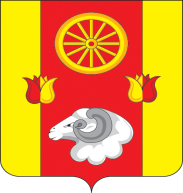  РОССИЙСКАЯ ФЕДЕРАЦИЯ
РОСТОВСКАЯ ОБЛАСТЬ РЕМОНТНЕНСКИЙ РАЙОНМУНИЦИПАЛЬНОЕ ОБРАЗОВАНИЕ«ПЕРВОМАЙСКОЕ СЕЛЬСКОЕ ПОСЕЛЕНИЕ»АДМИНИСТРАЦИЯ  ПЕРВОМАЙСКОГО СЕЛЬСКОГО ПОСЕЛЕНИЯПОСТАНОВЛЕНИЕ28.12.2018г.                                                            № 146                                             c. ПервомайскоеО внесении изменений в постановление Администрации Первомайского сельского поселения от 18.10.2018 г. № 108              В соответствии с пунктом 2 части 4 ст. 179 БК РФ,  решением Собрания депутатов № 77 от 27.12.2018 года  «О бюджете Первомайского сельского поселения Ремонтненского района на 2019 год и плановый период 2020 и  2021 годов»,ПОСТАНОВЛЯЮ: Внести изменения в постановление Администрации Первомайского сельского поселения Ремонтненского района от 18.10.2018 № 108 «Об утверждении  муниципальной программы Первомайского сельского поселения «Социальная поддержка граждан»  и изложить в новой редакции согласно приложений. 1.1.В паспорте муниципальной программы Первомайского сельского поселения «Социальная поддержка граждан» ресурсное обеспечение программы изложить в следующей  редакции:   1.2.В паспорте подпрограммы «Социальная поддержка отдельных категорий граждан» ресурсное обеспечение подпрограммы изложить в следующей  редакции:   2.  Настоящее постановление вступает в силу со дня его официального опубликования на сайте администрации Первомайского сельского поселения, но не ранее 01.01.2019 года.3. Контроль за выполнением настоящего постановления оставляю за собой.Глава  Администрации Первомайского  сельского поселения                                                                                                    В.Ф. Шептухин      Постановление вносит:                                                                                                                                              сектор экономики и финансовТаблица 3РАСХОДЫбюджета Первомайского сельского поселения на реализацию муниципальной программыТаблица  4РАСХОДЫна реализацию муниципальной программы Первомайского сельского поселения «Социальная поддержка граждан»Номер и наименование 
подпрограммы, основного мероприятия подпрограммы,мероприятия подпрограммыОтветственныйисполнитель,соисполнители, участникиКод бюджетной   
классификации расходовКод бюджетной   
классификации расходовКод бюджетной   
классификации расходовКод бюджетной   
классификации расходовОбъем расходов всего
(тыс. рублей),                                в том числе по годам реализации                                    муниципальной программы                                 в том числе по годам реализации                                    муниципальной программы                                 в том числе по годам реализации                                    муниципальной программы                                 в том числе по годам реализации                                    муниципальной программы                                 в том числе по годам реализации                                    муниципальной программы                                 в том числе по годам реализации                                    муниципальной программы                                 в том числе по годам реализации                                    муниципальной программы                                 в том числе по годам реализации                                    муниципальной программы                                 в том числе по годам реализации                                    муниципальной программы                                 в том числе по годам реализации                                    муниципальной программы                                 в том числе по годам реализации                                    муниципальной программы                                 в том числе по годам реализации                                    муниципальной программы Номер и наименование 
подпрограммы, основного мероприятия подпрограммы,мероприятия подпрограммыОтветственныйисполнитель,соисполнители, участникиГРБСРзПрЦСРВРОбъем расходов всего
(тыс. рублей),2019 год2020 год,2021 год2022  год2023 год2024 год2025 год2026 год2027 год2028 год2029 год2030 год12345678910111213141516171819«Социальная поддержка граждан»всего, в том числе:   XXXX719,459,859,859,860,060,060,060,060,060,060,060,060,0«Социальная поддержка граждан»Администрация Первомайского сельского поселения, всего951XXX719,459,859,859,860,060,060,060,060,060,060,060,060,0Подпрограмма 1. «Социальная поддержка отдельных категорий граждан»   всего, в том числе:XXXX719,459,859,859,860,060,060,060,060,060,060,060,060,0Подпрограмма 1. «Социальная поддержка отдельных категорий граждан»   Администрация Первомайского сельского поселения951XXX719,459,859,859,860,060,060,060,060,060,060,060,060,01.1.Выплата муниципальной пенсии за выслугу лет лицам, замещавшим муниципальные должности и должности муниципальной службы в Первомайскогосельском поселенииАдминистрация Первомайского сельского поселения951XXX719,459,859,859,860,060,060,060,060,060,060,060,060,0Наименование муниципальной программы, номер и наименование подпрограммыИсточникифинансированияОбъем расходов, всего (тыс. рублей)в том числе по годам реализации муниципальной программы (тыс. рублей)в том числе по годам реализации муниципальной программы (тыс. рублей)в том числе по годам реализации муниципальной программы (тыс. рублей)в том числе по годам реализации муниципальной программы (тыс. рублей)в том числе по годам реализации муниципальной программы (тыс. рублей)в том числе по годам реализации муниципальной программы (тыс. рублей)в том числе по годам реализации муниципальной программы (тыс. рублей)в том числе по годам реализации муниципальной программы (тыс. рублей)в том числе по годам реализации муниципальной программы (тыс. рублей)в том числе по годам реализации муниципальной программы (тыс. рублей)в том числе по годам реализации муниципальной программы (тыс. рублей)в том числе по годам реализации муниципальной программы (тыс. рублей)в том числе по годам реализации муниципальной программы (тыс. рублей)Наименование муниципальной программы, номер и наименование подпрограммыИсточникифинансированияОбъем расходов, всего (тыс. рублей)2019201920202021 20222023 20242025202620272028202920301233456789101112131415Муниципальная программа Первомайского сельского поселения«Социальная поддержка граждан» всего719,4719,459,859,859,860,060,060,060,060,060,060,060,060,0Муниципальная программа Первомайского сельского поселения«Социальная поддержка граждан» бюджет сельского поселения719,4719,459,859,859,860,060,060,060,060,060,060,060,060,0Подпрограмма 1«Социальная поддержка отдельных категорий граждан»всего719,4719,459,859,859,860,060,060,060,060,060,060,060,060,0Подпрограмма 1«Социальная поддержка отдельных категорий граждан»бюджет сельского поселения719,4719,459,859,859,860,060,060,060,060,060,060,060,060,0